FENASPE – Federação Nacional das Associações de Aposentados, Pensionistas e Anistiados do Sistema                                                                                                                                                                                                                                                                                                                                                                                                                                                                                                                                                                                                                                                                  Petrobras e Petros.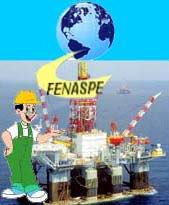 Site: www.fenaspe.org.br  email: fenaspe2017@gmail.comCNPJ: 07.132.833/0001-55ELEIÇÃO PETROSPREZADOS DIRIGENTES  DAS ASSOCIAÇÕES AFILIADAS A FENASPEDEVIDO A INFORMAÇÕES DIVULGADAS POR ALGUMAS CHAPAS INSCRITAS PARA CONCORRER AOS CONSELHOS DELIBERATIVO E FICAL DA PETROS, SE DIZENDO APOIADAS PELA FENASPE, A DIRETORIA EXECUTIVA VOLTA A AFIRMAR QUE, POR FALTA DE ARTICULAÇÃO ANTERIOR AO REGISTRO DE CHAPAS, DECIDIU SE ISENTAR DO PROCESSO E NÃO EXTERNAR APOIO A NENHUMA DAS CHAPAS INSCRITAS, COMO TAMBÉM LIBEROU TODAS AS SUAS AFILIADAS PARA APOIAREM QUEM MELHOR LHE CONVIER.DIRETORIA FENASPE